   Zveme vás / Ni invitas vin    na setkaní, / al renkontiĝo,    které proběhne v místě / kiu okazos en lokoČeská Třebová-Hory17.6.2023 v / je 13:30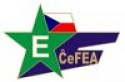 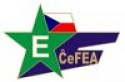 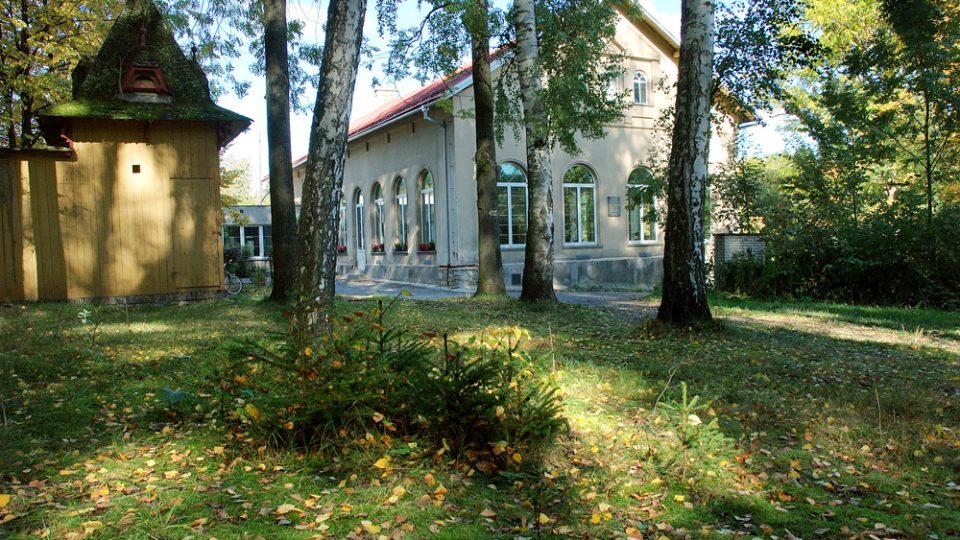 